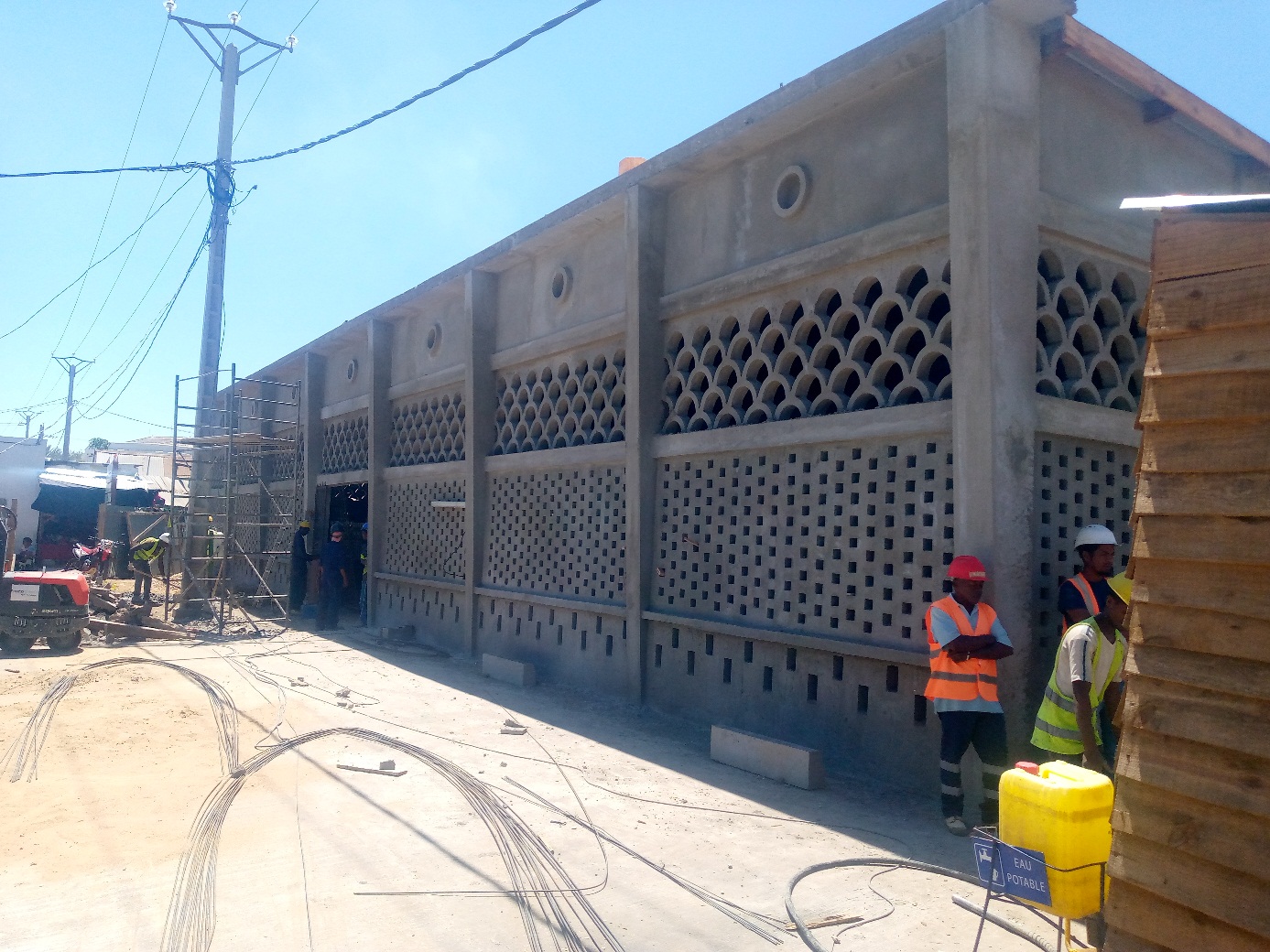 FACADE PRINCIPALE APRES FINITION D’ENDUITPréparation pour le coffrage du plateau de l’étal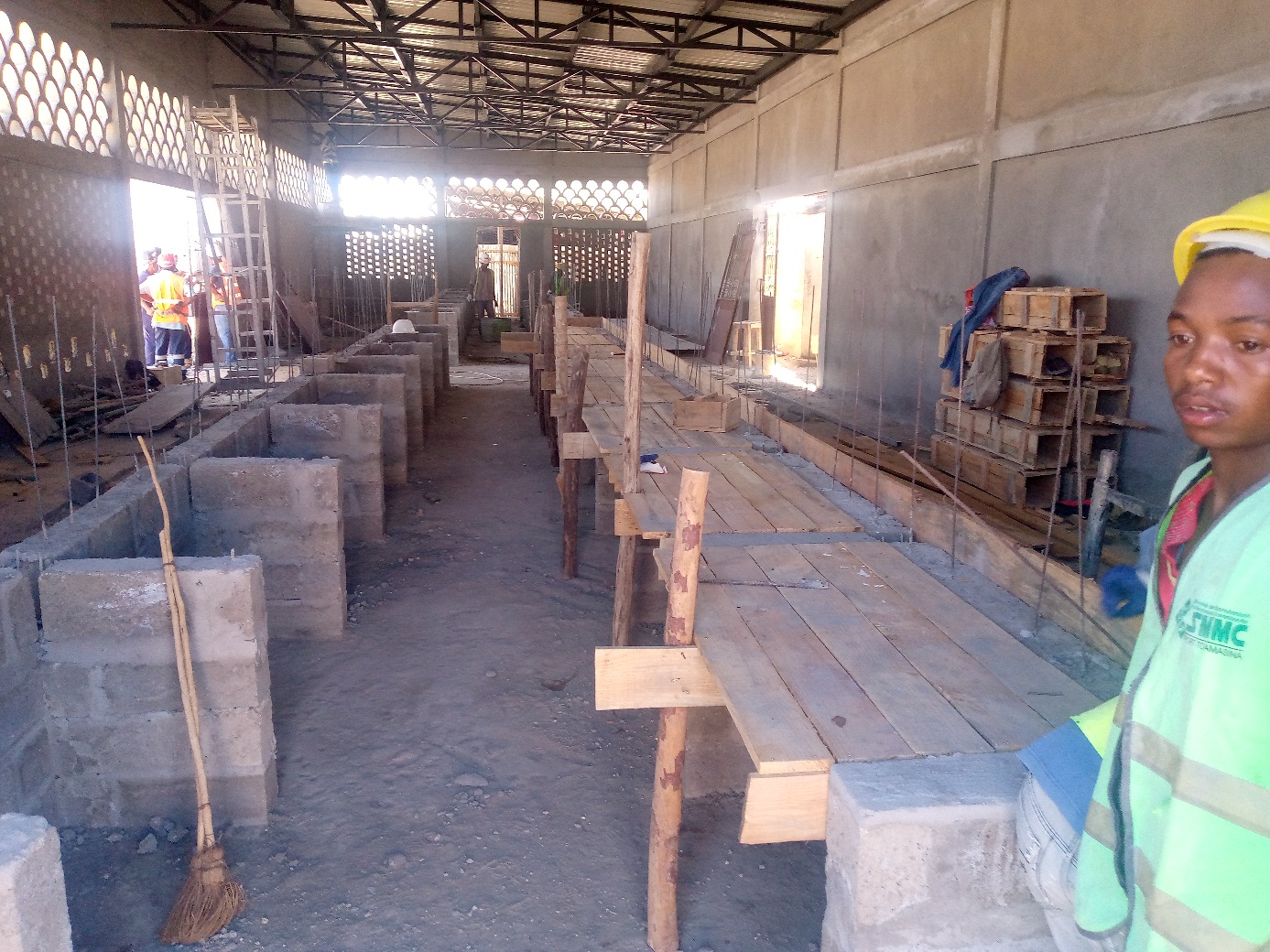 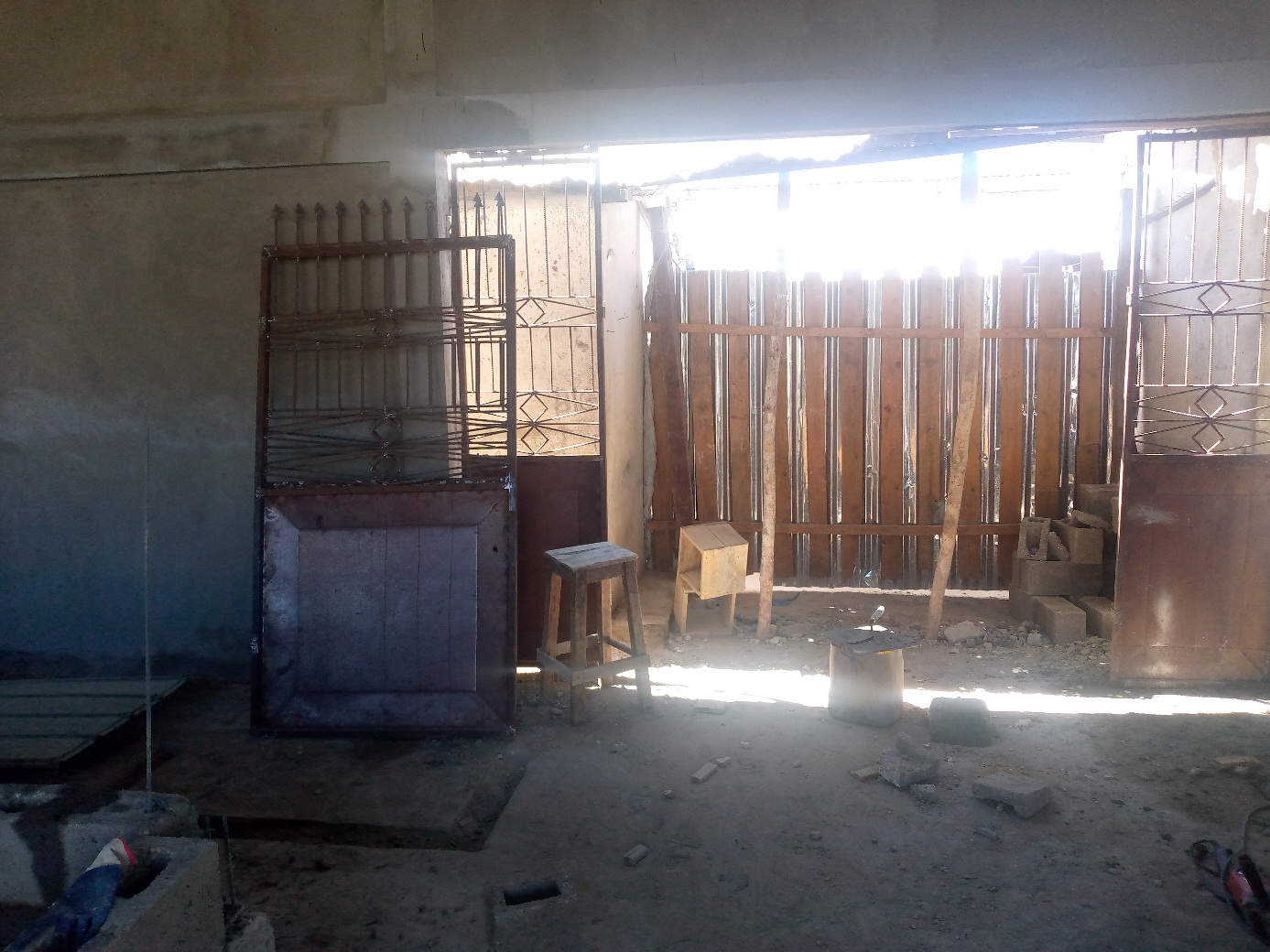 Portail postérieure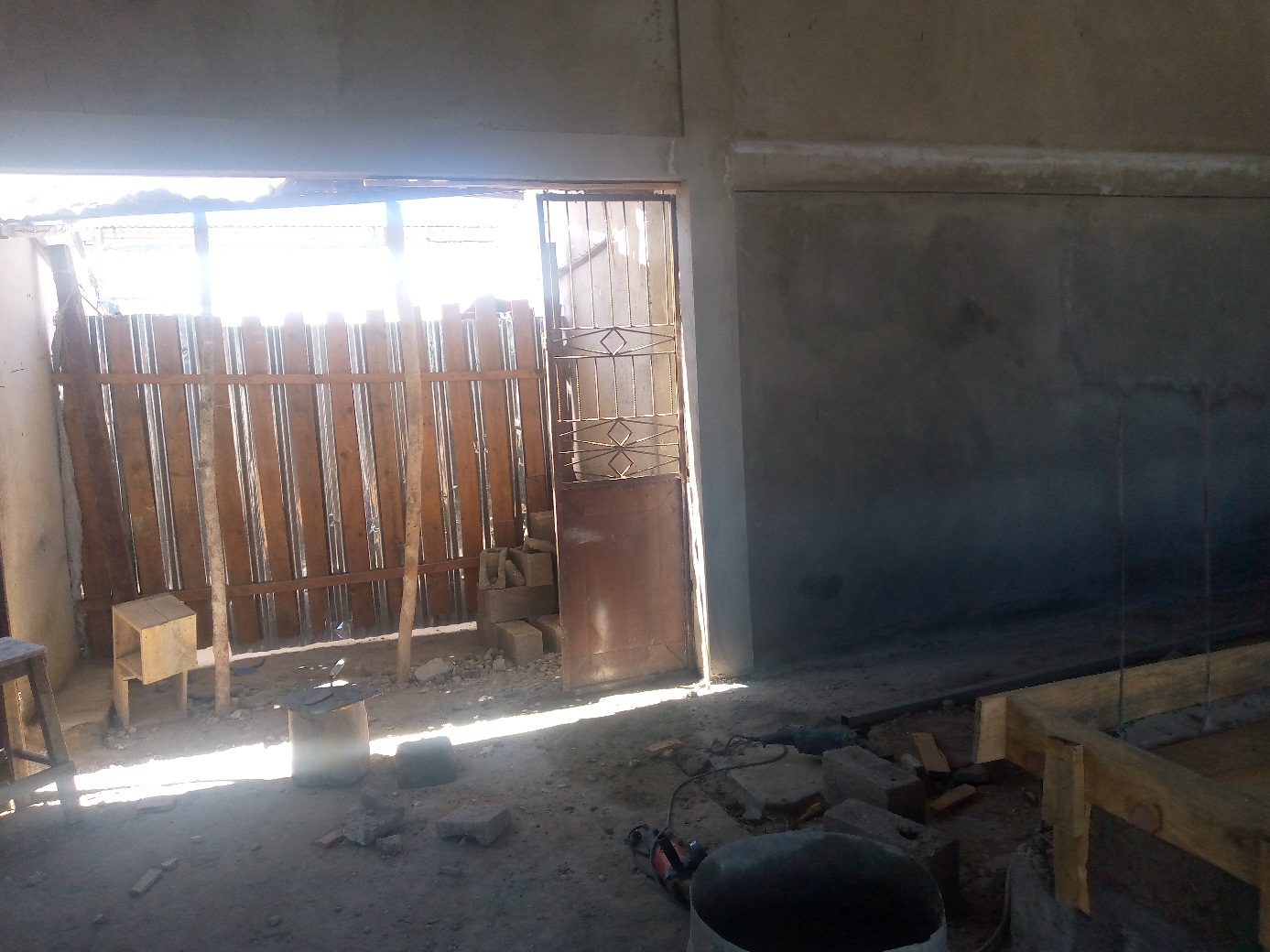 